APSTIPRINĀTI ar Vaiņodes novada pašvaldības domes 	2019.gada 27. februāra sēdes lēmumu(protokols Nr. 4., 3.p.)IZSOLES NOTEIKUMIPašvaldībai  piekrītoša neapbūvēta zemes gabala  „Personīgās palīgsaimniecības Jaunmājas”, 1.0 ha platībā, kadastra apzīmējums 6492 004 0132,  nomas tiesību iegūšanai1. Noteikumi nosaka kārtību, kādā notiek Pašvaldībai piekrītošas zemes vienības „Personīgās palīgsaimniecības Jaunmājas” ar kadastra apzīmējumu 6492 004 0132, 1.0 ha platībā nomas tiesību (turpmāk – Objekts) iegūšana atklātā izsolē personai, kura par izsoles objektu piedāvā visaugstāko nomas maksu.2. Izsole notiek ievērojot likuma „Par valsts un pašvaldības finanšu līdzekļu un mantas izšķērdēšanas novēršanu” 1. pantu, 3. panta 2. punktu, likuma „Par pašvaldībām” 14. panta pirmās daļas 2. punktu, otrās daļas 3. punktu, 2018. gada 19. jūnija MK noteikumus Nr. 350, “Publiskas personas zemes nomas un apbūves tiesības noteikumi”, un citus Latvijas Republikā spēkā esošos normatīvos aktus.3. Noteikumu mērķis ir nodrošināt zemes nomas tiesību izsoles dalībniekiem atklātu un vienādu iespēju zemes nomas tiesību iegūšanu uz Vaiņodes novada pašvaldībai piederošo zemes vienību, kā arī nodrošināt pretendentu izvēles procesa caurspīdīgumu, nodrošinot iespējami augstāko cenu likuma „ Par valsts un pašvaldību finanšu līdzekļu un mantas izšķērdēšanas novēršanu” izpratnē.4. Izsoli vada ar Vaiņodes novada domes priekšsēdētāja RĪKOJUMU izveidota zemesgabalu nomas tiesību izsoles komisija (turpmāk tekstā – Komisija).5. Kontaktpersona jautājumos par izsoles Objektu – G. Taujēna un O. Jēkabsons tel. 63484912.6. Izsoles vieta un laiks – izsole notiks Vaiņodes novada pašvaldības domes telpās Vaiņodē, Raiņa ielā 23A, 12.03.2019., plkst. 10:007. Izsoles veids –mutiska, ar augšupeju soli.8. Izsoles objekts – zemes vienība “Personīgās palīgsaimniecības Jaunmājas”, Vaiņodes pag., Vaiņodes nov., ar kadastra apzīmējumu 6492 004 0132, 1.0 ha platībā, izmantošanas mērķis – lauksaimniecībā izmantojamā zeme NĪLM:0101.9.  Zemes nomas līguma termiņš līdz 31.01.2022.10. Zemes vienība ir instrumentāli uzmērīta un nav reģistrēts zemesgrāmatā, piekritīga – Vaiņodes novada pašvaldībai.11. Izsoles sākuma cena par 1 ha ir EUR 11.25 gadā (bez PVN). Izsoles solis ir EUR 10,00 (bez PVN). Nomas maksai pieskaitāms pievienotās vērtības nodoklis (PVN).12. Informācija par nomas tiesību izsoli tiek publicēta pašvaldības mājas lapā www.vainode.lv , pēc Vaiņodes novada domes lēmuma pieņemšanas.II. IZSOLES DALĪBNIEKI13. Par izsoles dalībnieku var kļūt fiziska persona vai juridiska persona (individuālais komersants vai komercsabiedrība), kurš saskaņā ar spēkā esošajiem normatīvajiem aktiem var iegūt izsolāmo mantu.14. Par dalībnieku var kļūt jebkura persona, kura ir iemaksājusi dalības maksu par piedalīšanos izsolē EUR 20.00 (divdesmit euro 00 centi)Vaiņodes novada pašvaldības domes kasē vai veikusi bankas pārskaitījumu uz Vaiņodes novada pašvaldības kontā A/S Swedbank, kods: HABALV22, konts: LV28HABA 0551 0177 2752 4, ar norādi “Dalībai uz NĪ “Personīgās palīgsaimniecības Jaunmājas”, iesniegusi šo noteikumu 16. un 17. punktos minētos dokumentus valsts valodā un neattiecas 18.punktā minētais ierobežojums. Dalības maksa netiek atmaksāta.III. IZSOLES DALĪBNIEKU PIETEIKŠANĀS15. Dalībnieku reģistrācija izsolei tiek veikta no 28.02.2019. līdz 11.03.2019. plkst. 15:00, Vaiņodes novada pašvaldības domes ēkā, Raiņa ielā 23A, Vaiņodē, 7. kabinetā.16. Fiziska persona (uzrādot personu apliecinošu dokumentu), reģistrējoties izsolei, iesniedz šādus dokumentus:16.1. Iznomātājam adresētu pieteikumu (2.pielikums), kurā norādīts vārds, uzvārds, personas kods, deklarētās dzīves vietas adrese un citas adreses, kurās persona ir sasniedzama, nomājamās zemes vienības nosaukums, platība, kadastra apzīmējums un zemes nomāšanas laikā plānotā darbība.16.2. Jāiesniedz kvīts par dalības maksu.17. Juridiska persona (vai tās pārstāvis, uzrādot personu apliecinošu dokumentu), reģistrējoties izsolei, iesniedz šādus dokumentus:17.1. Iznomātājam adresētu pieteikumu (2.pielikums), juridiskās personas nosaukums, juridiskā adrese, reģistrācijas numurs, nomājamā zemesgabala nosaukums, platība, kadastra apzīmējums, (ja tāds ir zināms) un zemes nomāšanas laikā plānotā darbība;17.2. Latvijas Republikas normatīvajos aktos noteiktajā kārtībā apliecinātu pilnvaru pārstāvēt  juridisku personu izsolē  (uzrādot personu apliecinošu dokumentu.17.3. Jāiesniedz kvīts par dalības maksu.18. Izsolē nevar piedalīties pretendents, kuram ir nenokārtotas parādsaistības ar Vaiņodes novada pašvaldību (nekustamā īpašuma nodokļa, nomas, komunālo, īres, apsaimniekošanas u.c. maksājumi).19. Komisija pārbauda iepriekšminētās ziņas par pretendentiem un, konstatējot kādu no neatbilstībām, norāda uz tām pretendentam, kuram ir tiesības līdz izsoles reģistrācijas beigām (sk.14.punktu) konstatētos trūkumus novērst.19.1. Ja pretendents trūkumus ir novērsis, Komisijas priekšsēdētājs atkārtoti izvērtē tā atbilstību un reģistrē pretendentu kā izsoles dalībnieku un tas iegūst tiesības piedalīties Izsolē.19.2. Ja pretendents līdz izsoles reģistrācijas beigām norādītos trūkumus un neatbilstības nav novērsis, pretendents netiek reģistrēs kā izsoles dalībnieks un tas neiegūst tiesības piedalīties Izsolē.20. Reģistrētam izsoles dalībniekam (uzrādot personu apliecinošu dokumentu) vai tās pilnvarotajai personai, uzrādot pasi un pilnvaru, izsniedz reģistrācijas apliecību, kurā norādīta šāda informācija:20.1. dalībnieka kārtas Nr. ;20.2. komersanta nosaukums, reģistrācijas numurs vai fiziskas personas vārds;20.3. vārds, uzvārds un personas kods;20.4. izsoles dalībnieka pilnvarotās personas vārds, uzvārds, personas kods;20.5. izsoles dalībnieka adrese un telefons;20.6. izsoles vieta un laiks;20.7. izsolāmā zemesgabala sākotnējās nomas maksas apmērs gadā;20.8. izsniegšanas datums, vieta un izsniedzēja paraksts.21. Ziņas par reģistrētajiem izsoles dalībniekiem un to skaitu nav izpaužamas līdz izsoles sākumam.  IV. IZSOLES KĀRTĪBA22. Izsoles dienā 12.03.2019. reģistrācija uz izsoli notiek no plkst. 920 – 950 , Vaiņodes novada pašvaldības domē Raiņa ielā 23A, Vaiņodē, 7. kabinetā.23. Ja uz izsoli ierodas tikai viens reģistrētais izsoles dalībnieks, nomas tiesības iegūst izsoles vienīgais dalībnieks, ja nosolījis vismaz vienu soli, to fiksējot protokolā 24. Gadījumā, kad par neierašanos iemesliem dalībnieks Izsoles komisiju ir informējis savlaicīgi, tā iemesls ir pamatots un ar īslaicīgu raksturu, izsole tiek atlikta uz laiku, kas nepieciešams minēto iemeslu novēršanai, bet ne ilgāk, kā 30 minūtes. Ja pēc noteiktā laika tiek konstatēts, ka dalībnieks nav ieradies, šis dalībnieks skaitās nepiedalījies izsolē.25. Ja dalībniekam pirms izsoles noteikumos noteiktā izsoles norises laikā ir kļuvis zināms, ka tas nevarēs piedalīties izsolē un tā iemeslam nav īslaicīgs raksturs, dalībnieka pienākums ir nekavējoties par to informēt izsoles organizētāju un pilnvarot, kādu no personām savu interešu pārstāvībai.26. Nepieciešamības gadījumā, dalībnieks izsoles organizētāju var lūgt atlikt izsoli uz laiku, kas nepieciešams pilnvaras noformēšanai, bet ne ilgāk, kā vienu stundu.27. Izsoles dalībnieki vai viņu pilnvarotās personas pie ieejas uz izsoli uzrāda reģistrācijas apliecību (pilnvarotās personas – pilnvaru). Pamatojoties uz reģistrācijas apliecību, viņiem izsniedz reģistrācijas kartīti ar numuru, kas atbilst reģistrācijas sarakstā un apliecībā ierakstītajiem kārtas numuriem.28. Izsoles norisi un gaitu protokolē Komisijas sekretāre/s. Izsoles protokolam kā pielikumu pievieno dalībnieku sarakstu.29. Izsoles noteikumos noteiktajā laikā izsoles vadītājs atklāj izsoli un raksturo izsoles objektus, paziņo iznomāšanas sākumcenu un izsoles paaugstinājuma soli, par kādu nomas maksa paaugstināma ar katru  nākamo solījumu.30. Solīšanas gaitā dalībnieki paceļ savu reģistrācijas kartīti un nosauc solīto maksu. Izsoles vadītājs nosauc solītās reģistrācijas numuru un piedāvāto nomas maksu. Kad neviens no dalībniekiem augstāku nomas maksu vairs nepiedāvā, izsoles vadītājs trīs reizes atkārto pēdējo augstāko nomas maksu un fiksē to ar āmura piesitienu. Pēc āmura piesitiena zemes  nomas tiesības uzskatāmas par nosolītām.31. Atsakoties no tālākās solīšanas, katram izsoles dalībniekam ar parakstu izsoles protokolā jāapstiprina sava pēdējā solītā cena.32. Dalībnieks, kurš pēdējais piedāvājis augstāko nomas maksu, pēc nosolīšanas nekavējoties uzrāda savu reģistrācijas apliecību un ar parakstu protokolā  apliecina tajā norādītās nomas maksas atbilstību nosolītajai maksai.33. Izsoles dalībnieks, kurš ir nosolījis attiecīgo izsoles objektu, bet atsakās parakstīties protokolā, atsakās arī no nosolītā objekta. Tiesības slēgt zemes nomas līgumu piedāvātas solītājam, kurš nosolījis iepriekšējo augstāko nomas maksu.34. Ja dalībnieks, kurš nosolījis izsoles objektu atsakās no nosolītā objekta, tiesības slēgt zemes nomas līgumu piedāvā solītājam, kurš nosolījis iepriekšējo augstāko nomas maksu. Ja arī otrs dalībnieks atsakās no nosolītā objekta, izsole atzīstama par nenotikušu.35. Komisija pieņem lēmumu no izsoles dalībnieku saraksta svītrot izsoles dalībnieku, kurš atteicies no nosolītā objekta.36. Izsoles komisija nav tiesīga līdz izsoles sākumam iepazīstināt fiziskās un juridiskas personas ar ziņām par izsoles dalībniekiem37. Sūdzības par izsoles organizētāja darbībām un izsoles norisi iesniedzamas Vaiņodes novada pašvaldības domei.V. IZSOLES REZULTĀTU APSTIPRINĀŠANA38. Izsoles protokolu sastāda divos eksemplāros: viens pašvaldībai, otrs paliek Komisijai. Pēc nepieciešamības vai uz rakstiska pieprasījuma pamata protokola izrakstu izsniedz nosolītājam.39. Izsoles komisija iesniedz izsoles protokolu domei apstiprināšanai.40. Izsoles rezultātus apstiprina Vaiņodes novada pašvaldības dome, pirmajā domes sēdē no izsoles dienas, pieņemot lēmumu par izsoles rezultātu apstiprināšanu un zemes nomas līguma slēgšanu ar izsoles uzvarētāju un informē par to izsoles uzvarētāju (par informēšanu šā punkta izpratnē tiek uzskatīta arī lēmuma nosūtīšana).41. Izsoles uzvarētājs iegūst tiesības slēgt nomas līgumu uz pieciem gadiem. Zemes nomas līgumā tiek iekļauta nosolītā zemes nomas maksa.42. Papildus nosolītajai nomas maksai nomniekam jāmaksā pievienotās vērtības nodoklis un nekustamā īpašuma nodoklis  un citi ar nekustamo īpašumu saistītie maksājumi Latvijas Republikas normatīvajos aktos paredzētajā  apmērā un kārtībā. Nomas maksa jāsāk maksāt no līguma noslēgšanas dienas.43. Vaiņodes novada pašvaldības dome un izsoles uzvarētājs ne vēlāk kā viena mēneša laikā pēc izsoles rezultātu apstiprināšanas noslēdz nomas līgumu.VI. NENOTIKUŠAS, SPĒKĀ NEESOŠAS UN ATKĀRTOTAS IZSOLES44. Komisija atzīst izsoli par nenotikušu, ja:44.1. uz izsoli neierodas neviens pretendents;44.2. noteiktajā termiņā nav pieteicies neviens nomas tiesību izsoles pretendents;	44.3. neviens no reģistrētajiem izsoles dalībniekiem nenosola sākumcenu.	44.4. izsolei nav rezultāta.45. Ja izsole nav notikusi vai izsoles noteikumos minētajā termiņā neviens pretendents nav pieteicies piedalīties atklātā izsolē, Dome pagarina pretendentu pieteikšanās termiņu un pieņem lēmumu par atkārtotu izsoli, mainot nomas maksas izsoles soli.46. Izsoli par spēkā neesošu var atzīt Dome, ja:46.1. tiek konstatēts, ka nepamatoti  noraidīta kāda dalībnieka piedalīšanos izsolē vai nepareizi noraidīts kāds pārsolījums;46.2. tiek konstatēts, ka bijusi noruna atturēt kādu no piedalīšanās izsolē.47. Ja izsole, pamatojoties uz šo noteikumu 44.punktā minētajiem nosacījumiem, atzīta par spēkā neesošu, par to attiecīgā pašvaldība nedēļas laikā paziņo par to reģistrētajiem izsoles dalībniekiem.48. Nomas tiesību izsoles noteikumiem pievienoti šādi pielikumi, kas ir  nomas tiesību izsoles noteikumu neatņemama sastāvdaļa:48.1. zemes vienības daļas izvietojuma attēlojums uz 1 lpp.(1.pielikums);48.2. pieteikums zemes nomas tiesību izsolei (2.pielikums);48.3. dalībnieku reģistrācijas apliecība (3.pielikums);VII.	Izsoles gaitas un rezultātu apstrīdēšanas kārtība49. Izsoles dalībniekiem ir tiesības iesniegt sūdzību Vaiņodes novada domē par Komisijas vai izsoles organizētāja veiktajām darbībām 3 (trīs) darba dienu laikā no izsoles dienas.Vaiņodes novada pašvaldības domes priekšsēdētājs				      V. Jansons1.pielikumsIzsoles noteikumiem “ Pašvaldībai piekrītošas neapbūvētās zemes vienības “Personīgās palīgsaimniecības Jaunmājas”, ha platībā ar kadastra apzīmējumu 6492 004 0132 nomas tiesību iegūšanai”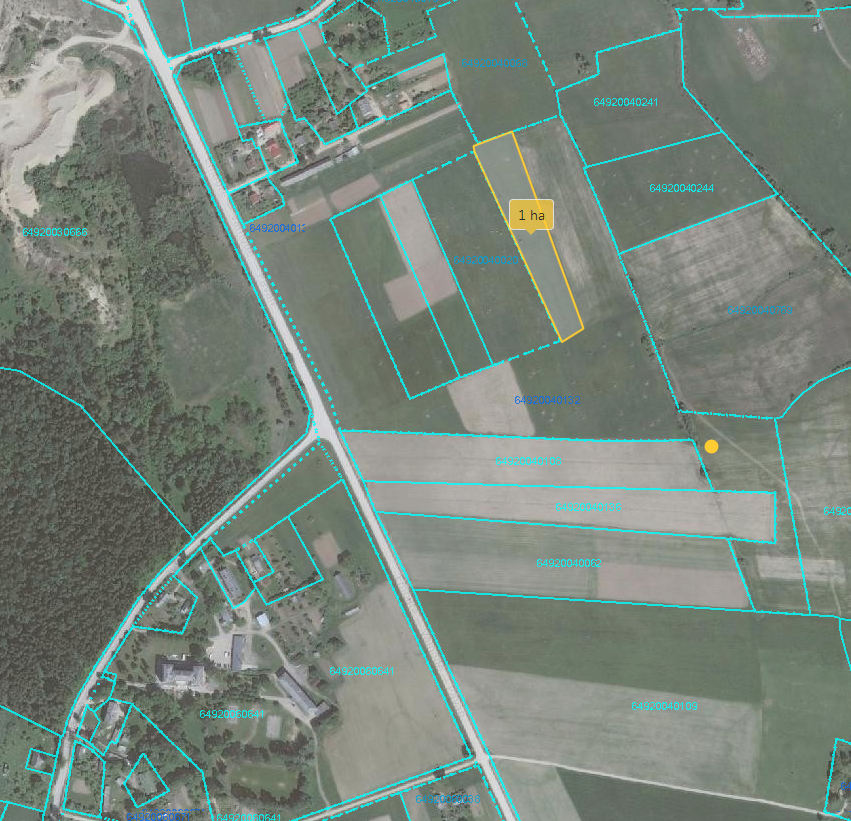 2.pielikums  Izsoles noteikumiem “ Pašvaldībai piekrītošas neapbūvētās zemes vienības “Personīgās palīgsaimniecības Jaunmājas”, 1.0 ha platībā ar kadastra apzīmējumu 6492 004 0132 nomas tiesību iegūšanai”Vaiņodes novada pašvaldībaiRaiņa ielā 23A, Vaiņode, Vaiņodes pag., Vaiņodes nov.Pretendenta – fiziskas personas vārds, uzvārds, personas kodsPretendenta-juridiskas personas nosaukums, reģistrācijas numursPretendenta –fiziskas personas deklarētā dzīves vietaPretendenta –juridiskas personas juridiskā adresePretendenta pārstāvja (ja ir) vārds, uzvārds, personas kods                                                                           e-pasta adrese (ja ir)                                                                       Tālruņa nr. (ja ir)PIETEIKUMSdalībai nekustamā īpašuma nomas tiesību izsolēApstiprinu, ka esmu iepazinies ar izsoles noteikumiem un piekrītu tā nosacījumiem, tie ir saprotami un iebildumu un pretenziju ir/nav._____________________________			_______________________	/pieteikumu sagatavošanas vieta un datums/			/paraksts un tā atšifrējums/*Šajā pieteikumā jānorāda visa nepieciešamā un pretendentam zināma informācija, atbilstoši Izsoles noteikumu 16., 17.punktam.3.pielikums Izsoles noteikumiem “ Pašvaldībai piekrītošas neapbūvētās zemes vienības “Personīgās palīgsaimniecības Jaunmājas”, 1.0 ha platībā ar kadastra apzīmējumu 6492 004 0132 nomas tiesību iegūšanai”Vaiņodes novada pašvaldības nomas tiesību izsoles komisijasIzsoles dalībnieka reģistrācijas apliecība Nr. ________	Fiziskas personas izsoles dalībnieka vārds, uzvārds, personas kods un adrese; juridiskajām personām – tās pilns nosaukums, reģistrācijas apliecības numurs, atrašanās vieta, pilnvarotās personas vārds, uzvārds un personas kods)                         “Personīgās palīgsaimniecības Jaunmājas”, Vaiņodes pag., Vaiņodes nov., kad. apz. 6492 004 0132___________________ nekustamā īpašuma nosaukums, adrese, kadastra numursIZSOLEI              12.03.2019.         plkst. 10.00                          _____________________________VAIŅODEizsoles datums				                                                                 izsoles vietaIzsolāmā objekta sākotnējā cena EUR 11.25  vienpadsmit euro divdesmit pieci centi (bez PVN) 				summa cipariem		summa vārdiemApliecība izdota 2019. gada ____________________________ Vaiņodes novada pašvaldības ___________________________________________________		                                 ____________________________          vārds/uzvārds	                                               paraksts/atšifrējums………………………………………….4.pielikums Izsoles noteikumiem “ Pašvaldībai piekrītošas neapbūvētās zemes vienības “Personīgās palīgsaimniecības Jaunmājas”, 1.0 ha platībā ar kadastra apzīmējumu 6492 004 0132 nomas tiesību iegūšanaiZEMES NOMAS LĪGUMS NR. …../projekts/Vaiņodē 2019. gada 			 	Vaiņodes novada pašvaldības dome, Reģ. Nr. 90000059071, Raiņa iela 23A, Vaiņode, Vaiņodes pag., Vaiņodes nov., tās domes priekšsēdētāja Visvalža Jansona, personā, kas darbojas pamatojoties uz domes nolikuma, turpmāk tekstā saukts IZNOMĀTĀJS, no vienas puses,unxxxxxx xxxxxx p.k. xxxxxx adrese:					., turpmāk saukts NOMNIEKS, no otras puses, abi kopā turpmāk tekstā saukti PUSES, pamatojoties uz 20	.gada		 Vaiņodes novada domes lēmumu, Protokols Nr. 	., 	p. ”Par Vaiņodes novada pašvaldības neapbūvēta zemes gabala “		” nomas tiesību izsoles protokola apstiprināšana”, noslēdz šādu Līgumu:1. LĪGUMA PRIEKŠMETSIZNOMĀTĀJS  nodod, bet NOMNIEKS pieņem nomas lietošanā zemes vienību ar kadastra apz. 6492 004 0132, 1.0 ha platībā ar nosaukumu “Personīgās palīgsaimniecības Jaunmājas”, kas atrodas Vaiņodes pag., Vaiņodes nov., saskaņā ar zemes robežu plānu, turpmāk tekstā saukts ZEMES GABALS.IZNOMĀTĀJS apliecina, ka ZEMES GABALS ir piekritīgs Vaiņodes novada pašvaldībai.NOMNIEKS zemi izmanto lauksaimniecības  vajadzībām.ZEMES GABALA atļautā saimnieciskā darbība ir zeme uz kuras galvenā saimnieciskā darbība ir lauksaimniecība NĪLM: 0101.2. LĪGUMA DARBĪBA UN TERMIŅŠ2.1.Līgums tiek noslēgts ar tā parakstīšanas brīdi un ir spēkā līdz 20	. gada 		.2.2.Līguma attiecības par pabeigtām atzīstamas tad, kad puses izpildījušas visas                                                                                                         savstarpējās saistības un starp tām pilnībā nokārtoti visi maksājumi.2.3.Līgumu var pārtraukt, kā arī grozīt tā nosacījumus tikai PUSĒM savstarpēji rakstiski vienojoties.2.4. Pušu vienošanās par Līguma pārtraukšanu vai tā nosacījumu grozījumiem kļūst par Līguma neatņemamu sastāvdaļu.2.5. Gadījumā, ja kāda no pusēm vēlas lauzt Līgumu, tā paziņo rakstveidā par to otrai pusei sešus mēnešus iepriekš.3. NOMAS MAKSA UN NORĒĶINU KĀRTĪBA3.1. Par ZEMES GABALU, NOMNIEKS maksā nomas maksu xx.xx (		euro 		centi) par 1 ha gadā, summai pievienojams pievienotās vērtības nodoklis (PVN).3.2. Nomas maksa samaksājama līdz kārtējā gada 20. decembrim3.3. Papildus nomas maksai NOMNIEKS maksā nekustamā īpašuma nodokli, saskaņā ar nekustamā īpašuma nodokļa paziņojumu.3.4. Visus nodokļus un nodevas, kas nav paredzēti šajā līgumā un ko nosaka vai var noteikt likumdevējs attiecībā uz ZEMES GABALU maksā NOMNIEKS.4. NOMNIEKA TIESĪBAS UN  PIENĀKUMI4.1. NOMNIEKAM ir pienākums savlaicīgi nomaksāt LĪGUMĀ noteiktos maksājumus.4.2. NOMNIEKAM ir pienākums kopt un uzturēt kārtībā nomas lietošanā nodoto teritoriju.4.3. NOMNIEKAM ir tiesības izmantot ZEMES GABALU atbilstoši Līgumā noteiktam mērķim.4.4. NOMNIEKAM nav tiesības nodot ZEMES GABALU apakšnomā vai apgrūtināt ZEMESGABALU ar saistībām, kas ilgākas par noslēgtā LĪGUMA darbības periodu.5. IZNOMĀTĀJA TIESĪBAS UN PIENĀKUMI5.1. IZNOMĀTĀJAM ir tiesības pieprasīt nomas maksas apmaksu, kā arī citus maksājumus, LĪGUMĀ noteiktajā  kārtībā.5.2. IZNOMĀTĀJS apņemas nodot no iznomāšanas dienas ZEMES GABALU lietošanā NOMNIEKAM, ierādot zemes robežas dabā.5.3. IZNOMĀTĀJAM ir tiesības kontrolēt vai ZEMES GABALS tiek izmantots atbilstoši līguma noteikumiem un zemes lietošanas mērķim, un šajā nolūkā nomnieka klātbūtnē apsekot dabā  ZEMES GABALU.5.4. IZNOMĀTĀJAM  ir tiesības prasīt NOMNIEKAM nekavējoties novērst  tā darbības vai bezdarbības dēļ radīto līguma nosacījumu pārkāpumu sekas un atlīdzināt radītos zaudējumus.6. NOBEIGUMA NOTEIKUMI6.1.Līgums satur PUŠU pilnīgu vienošanos. PUSES ar to ir iepazinušās un piekrīt visiem tā punktiem, ko apstiprina ar parakstu.6.2. Līgums ir saistošs līgumslēdzējiem, kā arī līgumslēdzēju tiesību pārņēmējiem.6.3.Līgums sastādīts valsts valodā  divos eksemplāros ar vienādu juridisku spēku, no kuriem viens eksemplārs atrodas pie NOMNIEKA, otrs eksemplārs atrodas pie IZNOMĀTĀJA.6.4.Visi grozījumi un papildinājumi šajā līgumā noformējami rakstveidā un tos paraksta       abas  puses.6.5.Ja kāds no Līguma noteikumiem zaudē juridisku spēku, tas neietekmē citus līguma  noteikumus.6.6. Visas domstarpības un strīdus, kas radušies līguma izpildes gaitā, PUSES cenšas       atrisināt  pārrunu ceļā. Strīdi un nesaskaņas, ko PUSES neatrisina pārrunu ceļā, tiek izskatīti  tiesā saskaņā ar spēkā esošo Latvijas Republikas likumdošanu.7. PUŠU REKVIZĪTI UN PARAKSTIIZNOMĀTĀJS:					              NOMNIEKS:Vaiņodes novada pašvaldības  dome, 							Reģ.Nr.90000059071					            				                     Raiņa iela 23A, Vaiņode, Vaiņodes pag.,                         	 				Vaiņodes nov., LV-3435 								AS“SEB banka”						  Konta Nr. LV33UNLA0012011130650			  	 Vaiņodes novada domes priekšsēdētājsV. Jansons			 	                                     ___________________	                              			                                 			           Pielikums (skice) zemes nomas līgumam Nr. V2019/	, zemes vienībai ar nosaukumu “		”, kadastra apz. 		, 	ha platībā. Atrodas Vaiņodes pag., Vaiņodes	nov..	Zemes lietu speciālists	G.Taujēna